Poštovani,pozivamo Vas na radionicu pod nazivom „Kako napisati uspješnu projektnu prijavu za individualnu stipendiju u okviru Marie Sklodowska-Curie akcija“!Dvije iste jednodnevne radionice će se održati 9. i 10. lipnja 2015. godine u prostorima Agencije za mobilnost i programe Europske unije, Frankopanska 26, Zagreb.Radionica je namijenjena prvenstveno iskusnim istraživačima (doktori znanosti, odnosno istraživači s više od 4 godine istraživačkog iskustva), ali sudjelovati mogu i ostali istraživači (mladi istraživači koji još nisu doktori znanosti ili imaju manje od 4 godine istraživačkog iskustva) te administrativno osoblje koje je uključeno u izradu Marie Sklodowska-Curie projektnog prijedloga. Cilj radionice je povećati stopu uspješnosti hrvatskih prijavitelja u ovom prestižnom europskom programu financiranja znanstvenog istraživanja, koji je dio programa Obzor 2020., te pružiti praktične savjete pri izradi projektnih prijedloga. Program radionice dostavljamo u privitku.Radionice će voditi dr. sc. Branka Bernard, Obzor 2020. nacionalna osoba za kontakt za Marie Skodowska-Curie akcije i dr. sc. Mihaela Perić, dugogodišnja evaluatorica Marie Curie individualnih projektnih prijedloga.Kako bi prisustvovali radionici, potrebno je poslati sažetak projektnog prijedloga (na 4 stranice) koji će sadržavati sljedeće dijelove:•             Excellence (2 stranice odnosno poglavlja a. Quality, innovative aspects and credibility of the research te b. Clarity and quality of transfer of training for the development of the researcher in light of the research objectives),•             Impact  (1 stranica odnosno poglavlje Impact of the research and training on the Experienced Researcher’s career) i•             Implementation (1 stranica odnosno dijelovi poglavlja work plan, management structure and procedures, institutional environment, competences, experience and complementarity of the participating organisations).Obrazac za sažetak projektnog prijedloga dostavljamo u privitku. Sažetke projektnih prijedloga na engleskom jeziku treba poslati na sljedeću adresu: sandra.vidovic@mobilnost.hr.Rok za prijavu i slanje sažetka projektnih prijedloga je 3. lipanj 2015.Budući da je broj mjesta ograničen, molimo Vas da se što prije prijavite na radionicu putem sljedeće poveznice.Nakon prijave zaprimit ćete sljedeću obavijest: „Vaš odgovor je zabilježen, a prijava će biti potpuna tek po dostavi projektnog sažetka (najkasnije do 1. lipnja 2015.)''. Mogućnost sudjelovanja na radionici bit će odobrena prijaviteljima prema redoslijedu zaprimanja potpune prijave. Prioritet imaju iskusni istraživači koji prijavljuju Marie Sklodowska-Curie projekt u 2015. godini. Po isteku roka za prijavu ili po popunjavanju mjesta na radionici, svi prijavitelji bit će obaviješteni o datumu sudjelovanja na radionici odnosno o mjestu na rezervnoj listi.Organizator će nastojati uvažiti preferencije prijavitelja po pitanju datuma sudjelovanja na radionici, međutim zadržava pravo zamjene dana sudjelovanja ovisno o popunjenosti mjesta na određenoj radionici. Organizator također zadržava pravo odbiti prijavitelje koji ne zadovoljavaju kriterije prisustvovanja radionici (istraživači ili administrativno osoblje koje ne sudjeluje u izradi Marie Sklodowska-Curie projektnog prijedloga), kao i one koji su dostavili nepotpunu prijavu.U slučaju dodatnih pitanja slobodno kontaktirajte:gđa Sandra Vidović01/5005 954sandra.vidovic@mobilnost.hrObzor 2020. nacionalna osoba za kontakt za Marie Sklodowska-Curie akcijeAgencija za mobilnost i programe Europske unijeVeselimo se Vašem dolasku!S poštovanjem,EURAXESS tim Hrvatska  Odjel za mobilnost istraživačaDepartment for Mobility of Researchers  Agencija za mobilnost i programe Europske unije /  Agency for Mobility and EU Programmes   Adresa / Address:  Frankopanska 26, HR-10 000 Zagreb tel  +385 (0)1 5005 954fax +385 (0)1 5005 699euraxess@mobilnost.hrwww.mobilnost.hrwww.euraxess.hr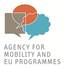 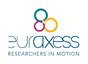 